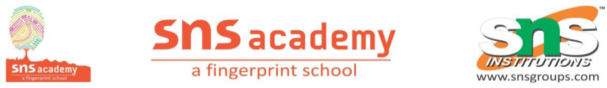 WorksheetChoose any one political figure of any country.  Write the name of the country they represent, the position they hold in the government of that country and the political ideology they conform to.  Create a table like the following and share your findings with the class.Name of the leaderCountryPositionPolitical Ideology